Creating a bilingual mini-dictionary WITH ENHANCED past verbs FOUND IN THE FABLESAUTHORS: 	Ana Maria Noronha - ananoronhaa@gmail.com 	                    			Rosely Perez Xavier – t4tenglish@gmail.com.brElaborate a bilingual mini-dictionary with the verbs in bold found in the fables you read. List the verbs in alphabetical order, and follow the model below.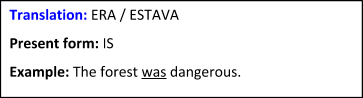    WAS                  (past form)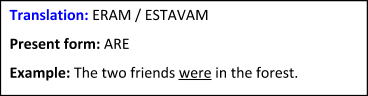  WERE                     (past form)